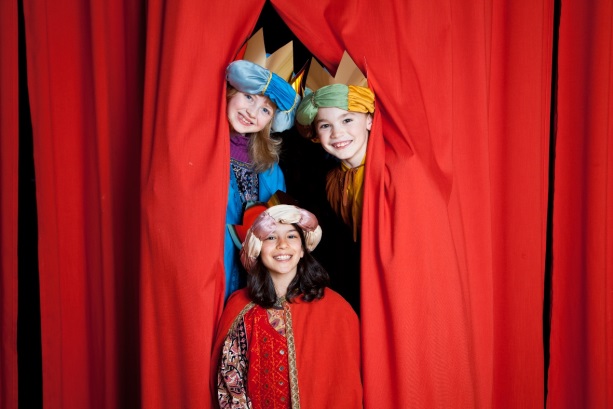 Betreff: Einladung zum SternsingenLiebe/r ….............!Du hast im Sommer deine Erstkommunion gefeiert. Das Wort „Kommunion“ bedeutet „Gemeinschaft“. Gemeinschaft erlebst du, wenn du mit anderen Menschen zusammen bist - so wie Jesus es vorlebte.Eine andere Art von Gemeinschaft ist die Verbundenheit mit Menschen auf der ganzen Welt. Vielen von ihnen geht es gar nicht gut: Kinder leben ohne Schutz auf der Straße. Indios werden vertrieben und ihr Regenwald wird abgeholzt. Menschen leiden an Hunger und Krankheiten, es fehlt an Nahrung und Medizin. All das ist nicht fair!Beim Sternsingen kannst du etwas gegen die Armut in der Welt tun. Als „Heiliger König“ sammelst du Spenden für Menschen in Afrika, Asien und Lateinamerika. Dank des großartigen Einsatzes der Sternsinger/innen können jedes Jahr 500 Hilfsprojekte unterstützt werden. Das Sternsingen ist aber auch ein echtes Abenteuer in den Weihnachtsferien: Bei jedem Wetter bringt ihr den Segen für das Neue Jahr. In bunten Gewändern verkündet ihr die frohe Botschaft, dass Jesus geboren wurde. Ihr kommt zu Menschen, die sich über den Besuch freuen (und euch dann oft auch oft Süßigkeiten beschenken). Es würde uns sehr freuen, wenn du beim Sternsingen mitmachen würdest. Natürlich musst du das vorher gut mit deinen Eltern absprechen. Wenn ihr das wollt, meldet euch doch einfach bei uns:(Kontaktdaten einfügen)Lieben Gruß,.................P.S.:Mutter, Vater, Oma, Opa, ältere Geschwister oder andere Verwandte von dir sind übrigens auch sehr willkommen - als Begleitpersonen!